 1С Комплексная автоматизация 2.4. Типовая. Последний релиз Организация занимается оптовой торговлей.Необходима внешняя обработка для формирования заданий на складОбмен осуществляется путем передачи файлов формата excel 97 - *.xlsНа основании заказа (или нескольких) заказов покупателей для отгрузки необходимо формировать xls файл по образцу и выкладывать его на FTP и локальную папку.Аналогично для заказа (или нескольких) заказов поставщиков для приёмки  Имя файла состоит из полей разделенных знаком подчёркивания определяемых по следующему правилу:*Используем «IN»Примеры:20130514_IN_000000025_ORD_А00152873_20130514093120130515_IN_000000026_REC_У152873_201305151924В шапке заполняются общие данные (вид приблизителньый ) Необходимо предусмотреть сохранение путей и логин/пароль для FTPТип заявки определяет создаваемый вид документа (на отгрузку или получение)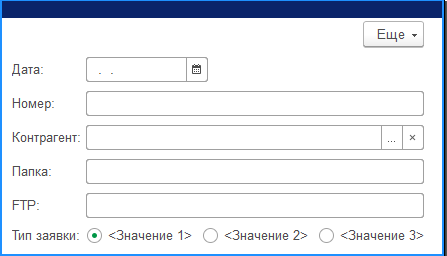 Обработка может вызываться как из заказа клиента/поставщика. При этом табличная часть товаров заполняется товарами со статусом «Отгрузить», так же может вызываться самостоятельно. Подбор товаров из заказов аналогичный документу реализации (см. ниже)  (заказы не в статусе «закрыт», номенклатура в заказе в статусе «Отгрузить»)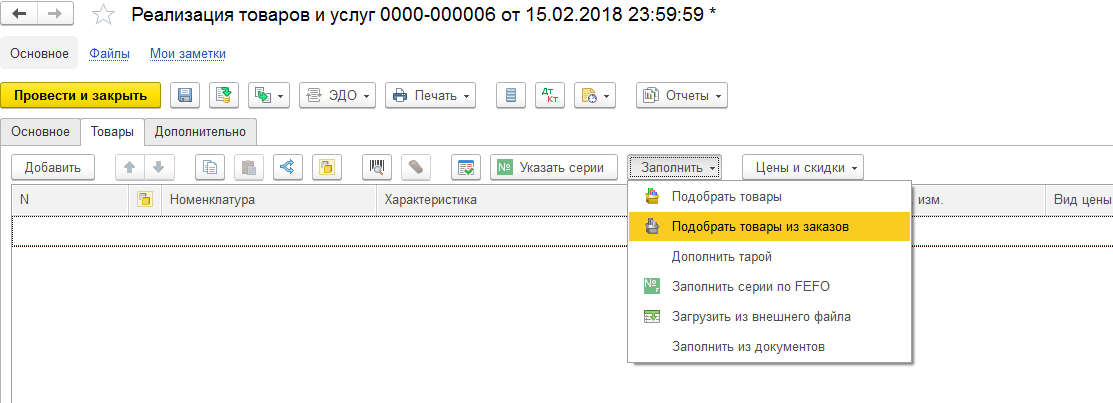 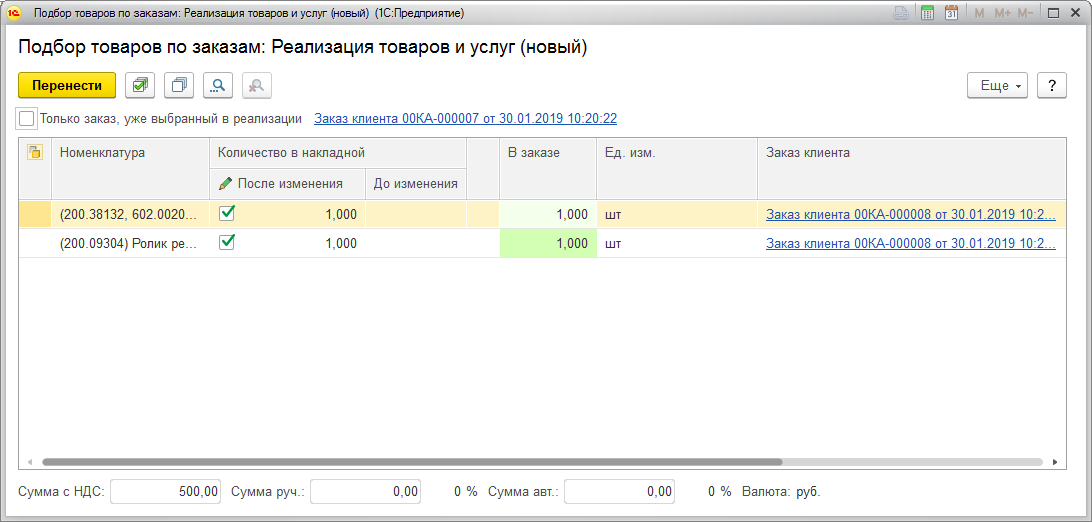 После записи сообщить об успешном завершении / или выдать сообщение об ошибкеПоля для формирования имени файлаФорматОписаниеДата документаТекст(6)Год - 4 символа, Месяц - 2 цифр. символа, День - 2 символаТип ФайлаТекст(3)Типы файлов: IN*,OUTКод ВладельцаТекст(9) 000000111 Вид ДокументаТекст(3)Виды документа: REC - приемка, ORD – отгрузка, SHP - отправкаНомер ДокументаТекст(12)Уникальный номер документа, генерируемый в системе клиента (кроме документа отправки)Дата и время создания файлаТекст(10)Год - 4 символа, Месяц - 2 цифр. символа, День - 2 символа, Час – 2 символа, Минуты – 2 символа (кроме документа отправки)